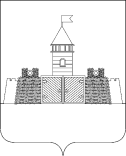 УПРАВЛЕНИЕ ОБРАЗОВАНИЯ И МОЛОДЕЖНОЙ ПОЛИТИКИ АДМИНИСТРАЦИИ МУНИЦИПАЛЬНОГО ОБРАЗОВАНИЯ АБИНСКИЙ РАЙОНП Р И К А З от 05.03.2020  года                                                               № 186г. АбинскОб утверждении итогов  муниципального этапа краевых спортивных игр школьных спортивных клубов среди школьных спортивных клубов общеобразовательных организаций муниципального образования Абинский район 	На основании протоколов муниципального этапа краевых спортивных игр школьных спортивных клубов среди школьных спортивных клубов общеобразовательных организаций муниципального образования Абинский район управление образования и молодежной политики администрации муниципального образования Абинский район   п р и к а з ы в а е т:1.Утвердить итоги  муниципального этапа краевых спортивных игр школьных спортивных клубов среди школьных спортивных клубов общеобразовательных организаций муниципального образования Абинский район  (далее – Игры ШСК) (приложение).2. Директорам: МБОУ СОШ № 38 (Клочан), МБОУ СОШ № 30 (Батюшина) МБОУ СОШ № 17 (Трещева), МБОУ СОШ № 12 (Личман) отметить работу учителей физической культуры, подготовивших команды, занявшие призовые места в Играх ШСК.  3. Директорам: МБОУ СОШ № 3 (Гарбуз), МБОУ СОШ № 20 (Летина), взять под личный контроль участие команд в Играх ШСК.4. Директору МБОУ СОШ № 17 (Трещева) организовать участие команды учащихся,  занявшей призовое место в общем зачете,  в  региональном этапе краевых спортивных игр школьных спортивных клубов	4.  Контроль  исполнения настоящего приказа оставляю за собой.Исполняющий обязанностиначальника управления                                                                  Е.Г.МарукянИТОГИмуниципального этапа краевых спортивных игр школьных спортивных клубов среди школьных спортивных клубов общеобразовательных организаций муниципального образования Абинский район  в 2019 - 2020учебном годуИсполняющий обязанностиначальника управления                                                                    Е.Г.МарукянПРИЛОЖЕНИЕУТВЕРЖДЕНЫприказом управления образования и молодежной политики администрации муниципального образования Абинский район от  05.03.2020  года № 186№№п/пЗона (округ)ООМесто по зонам (баллы)Место в общем зачете1АбинскаяМБОУ СОШ № 38I (8)II2МБОУ СОШ № 1II3МАОУ СОШ № 4 III4МБОУ СОШ № 3не участвовала5АхтырскаяМБОУ СОШ № 30I (9)III6МБОУ СОШ № 5II7МБОУ СОШ № 42III8МБОУ СОШ № 10IV9ХолмскаяМБОУ СОШ № 17I (7)I10МБОУ СОШ № 15II11МБОУ СОШ № 43III12ПрикубанскийМБОУ СОШ № 12I (10)IV13МБОУ СОШ № 6II14МБОУ СОШ № 32III15МБОУ СОШ № 20не участвовала